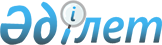 Об определении перечня должностей специалистов в области здравоохранения, социального обеспечения, образования, культуры, спорта и ветеринарии, являющихся гражданскими служащими и работающих в сельской местности, имеющих право на повышенные должностные оклады и тарифные ставки на двадцать пять процентов, за счет средств районного бюджета
					
			Утративший силу
			
			
		
					Постановление акимата Нуринского района Карагандинской области от 30 октября 2014 года № 25/10. Зарегистрировано Департаментом юстиции Карагандинской области 2 декабря 2014 года № 2835. Утратило силу постановлением акимата Нуринского района Карагандинской области от 17 марта 2016 года № 08/03      Сноска. Утратило силу постановлением акимата Нуринского района Карагандинской области от 17.03.2016 № 08/03 (вводится в действие со дня первого официального опубликования).

      В соответствии с Трудовым  кодексом Республики Казахстан от 15 мая 2007 года и  Законом Республики Казахстан от 23 января 2001 года "О местном государственном управлении и самоуправлении в Республике Казахстан" акимат района ПОСТАНОВЛЯЕТ:

      1. Определить  перечень должностей специалистов в области здравоохранения, социального обеспечения, образования, культуры, спорта и ветеринарии, являющихся гражданскими служащими и работающих в сельской местности, имеющих право на повышенные должностные оклады и тарифные ставки на двадцать пять процентов, за счет средств районного бюджета согласно приложению.

      2. Контроль за исполнением настоящего постановления возложить на заместителя акима района Кутжанову Рабигу Косановну.

      3. Настоящее постановление вводится в действие со дня первого официального опубликования.

      

      "СОГЛАСОВАНО" 

      Исполняющий обязанности секретаря

      Нуринского районного маслихата

      К. Жунусбеков

      30 октября 2014 года 

 Перечень должностей специалистов в области здравоохранения, социального обеспечения, образования, культуры, спорта и ветеринарии, являющихся гражданскими служащими и работающих в сельской местности, имеющих право на повышенные должностные оклады и тарифные ставки на двадцать пять процентов, за счет средств районного бюджета:      1. Должности специалистов образования:

      1) руководитель;

      2) заместитель руководителя;

      3) заведующий методическим кабинетом;

      4) методист;

      5) психолог;

      6) преподаватели всех специальностей;

      7) медицинская сестра;

      8) старший вожатый;

      9) руководитель дошкольного казенного предприятия;

      10) воспитатель;

      11) музыкальный работник;

      12) руководитель кружка художественной студии;

      13) бухгалтер;

      14) делопроизводитель;

      15) экономист;

      16) лаборант;

      17) механик;

      18) секретарь-машинистка;

      19) секретарь учебной части;

      20) помощник воспитателя;

      21) инженер;

      22) юрисконсульт;

      23) заведующий складом;

      24) заведующий хозяйственной частью;

      25) переводчик;

      26) библиотекарь;

      27) специалист по воинскому учету и бронированию.

      2. Должности специалистов культуры:

      1) руководитель казенного предприятия культуры;

      2) заместитель руководителя казенного предприятия культуры;

      3) художественный руководитель казенного предприятия культуры;

      4) заведующий сектором;

      5) библиотекарь;

      6) методист;

      7) старший библиограф;

      8) экскурсовод;

      9) редактор отдела краеведения;

      10) звукорежиссер;

      11) хореограф;

      12) музыкальный руководитель;

      13) концертмейстер;

      14) инструктор;

      15) заведующий клубом;

      16) бухгалтер;

      17) экономист;

      18) инспектор;

      19) секретарь;

      20) оператор компьютерной техники;

      21) техник по обслуживанию;

      22) заведующий хозяйственной частью;

      23) художник-оформитель;

      24) культорганизатор;

      25) балетмейстер;

      26) хормейстер.

      3. Должности специалистов социального обеспечения:

      1) заведующий отделом;

      2) консультант;

      3) социальные работники.


					© 2012. РГП на ПХВ «Институт законодательства и правовой информации Республики Казахстан» Министерства юстиции Республики Казахстан
				Исполняющий обязанности 

акима Нуринского района 

Приложение к постановлению

акимата Нуринского района

от 30 октября 2014 года № 25/10

